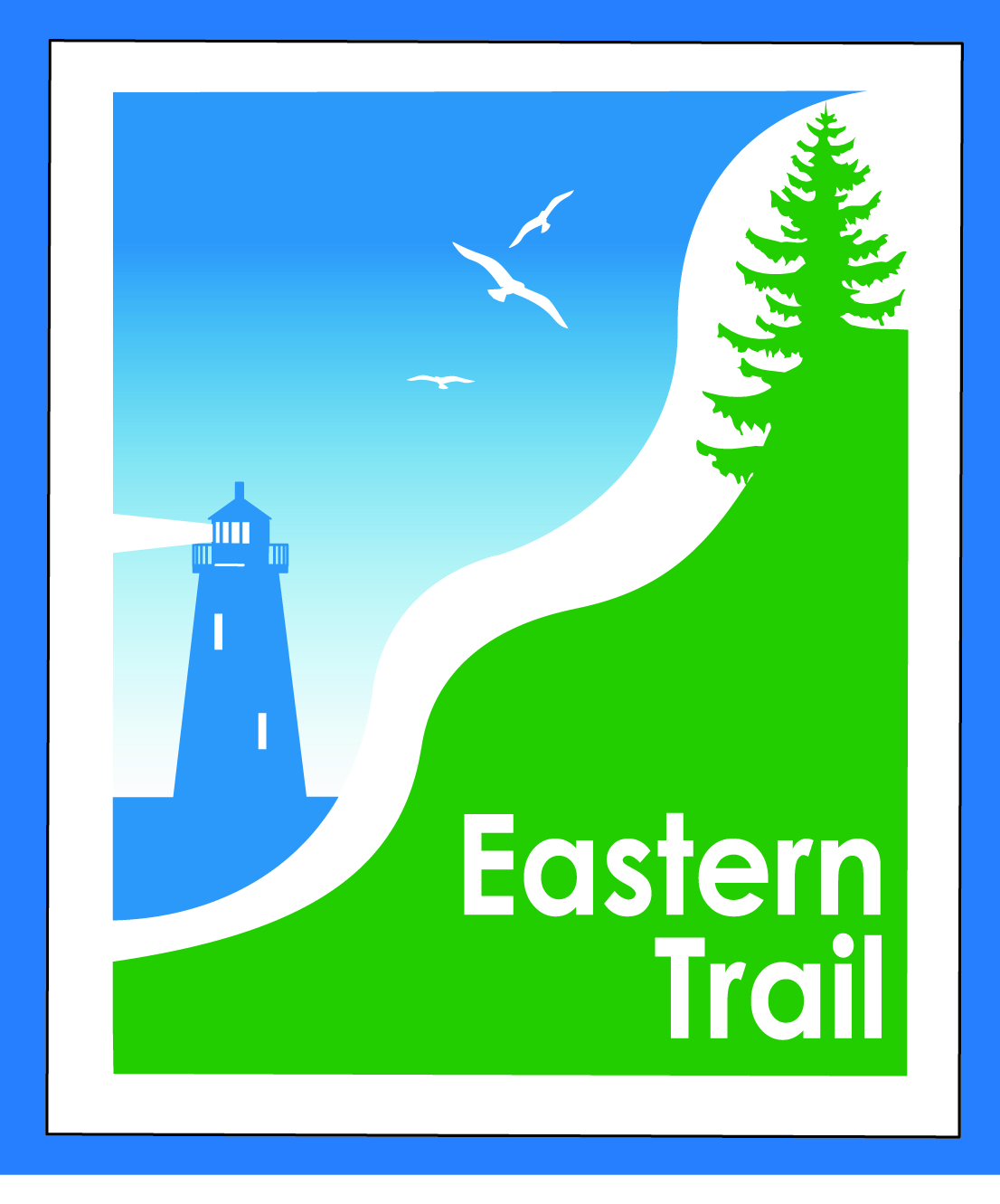                          ETMD Board of Directors – Agenda                        Kennebunk Town Hall   - Third Floor Conference Rm – May 11, 2016 -  8:30 – 10:30 a.m.Introductions – 3 minMinutes of April 13 2016 – included– needs vote - 2 minFinancial Priorities – 20 minReview of current financial report – Val/Carole – to follow – needs vote Budget status, year end projection, 2017 considerations – Val/CaroleDues, Annual ETMD Report & Events – 2016 status – see ED reports to followETMD Priorities -  90 minSchedule Annual DPW Meeting, include Parks & Rec – AllCurrent Project Status: Scarborough – Bill RKennebunk – Wells  - Marianne GSouth Berwick – Vine St Bridge – Tom McCullumUpdate on Farm Gate proposal from Unitil – Carole BDiscussion/decisions - allReports from Executive Director and Municipalities (existing trail conditions, maintenance concerns)Future ET planning – Carole – 3 minECGA Meetings – May 25th & June 7thETA Annual Meeting  & Close the Gap campaign – May 25th Clambake, Scarborough Grant submittal and outreach status – see ED report to followOther Business  - 2 min – issues? ConcernsNext Meeting – June 8, 2016 Adjourn